October CC Lab  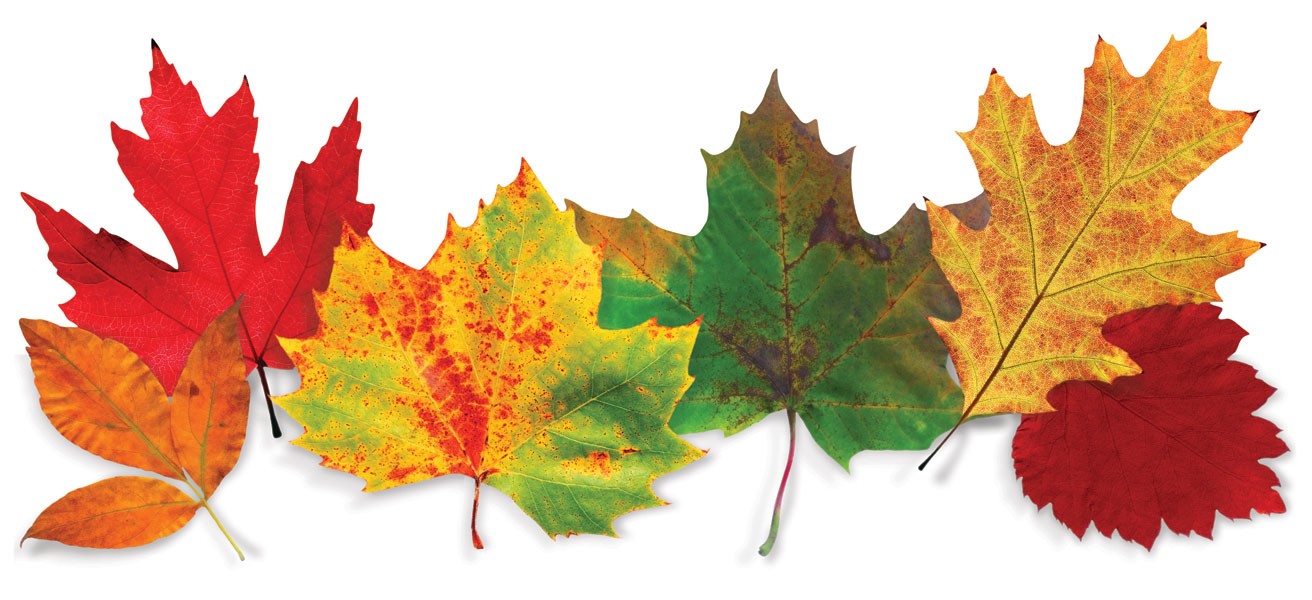 SunMonTuesWedThuFriSat27282930123College Application Week!Bell RingerBell Ringer and CC lab check in formBell RingerBell Ringer and CC lab check in formBell Ringer45678910Bell RingerBell Ringer and CC lab check in formBell RingerBell Ringer and CC lab check in formBell Ringer11121314151617Bell RingerBell Ringer and CC lab check in formBell RingerNO SCHOOLNO SCHOOL18192021222324Picture Day “A”Picture Day “B”Bell RingerBell Ringer and CC lab check in formBell RingerBell Ringer and CC lab check in formBell Ringer25262728293031Bell RingerBell Ringer and CC lab check in formBell RingerBell Ringer and CC lab check in formBell Ringer